How has the UK's position in the global economy been affected by Brexit?How important are issues of race and gender to international politics in the 21st Century?The Arab-Israeli Conflict has a media profile out of all proportion to its political importance.’ Discuss.Does Russia pose a threat to international security?In the 21st century, economic power is more important than military power. Discuss.Why is obtaining solutions to climate change difficult in international politics?Should the international community engage in military action to promote democracy?To what extent is the US today capable and willing to act as the leader of the Western liberal world?Should ‘the West’ fear the rise of China?What are the best ways for richer states to help poorer countries with their economic development? 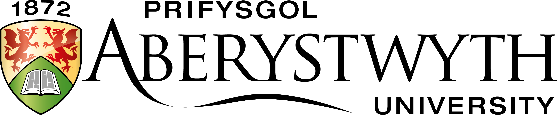 Entrance ExaminationMarch 2022INTERNATIONAL POLITICSTime allowed: 1.5 hours (90 minutes)Answer TWO questionsINTERNATIONAL POLITICSTime allowed: 1.5 hours (90 minutes)Answer TWO questions